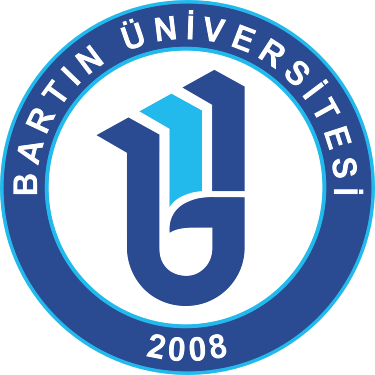 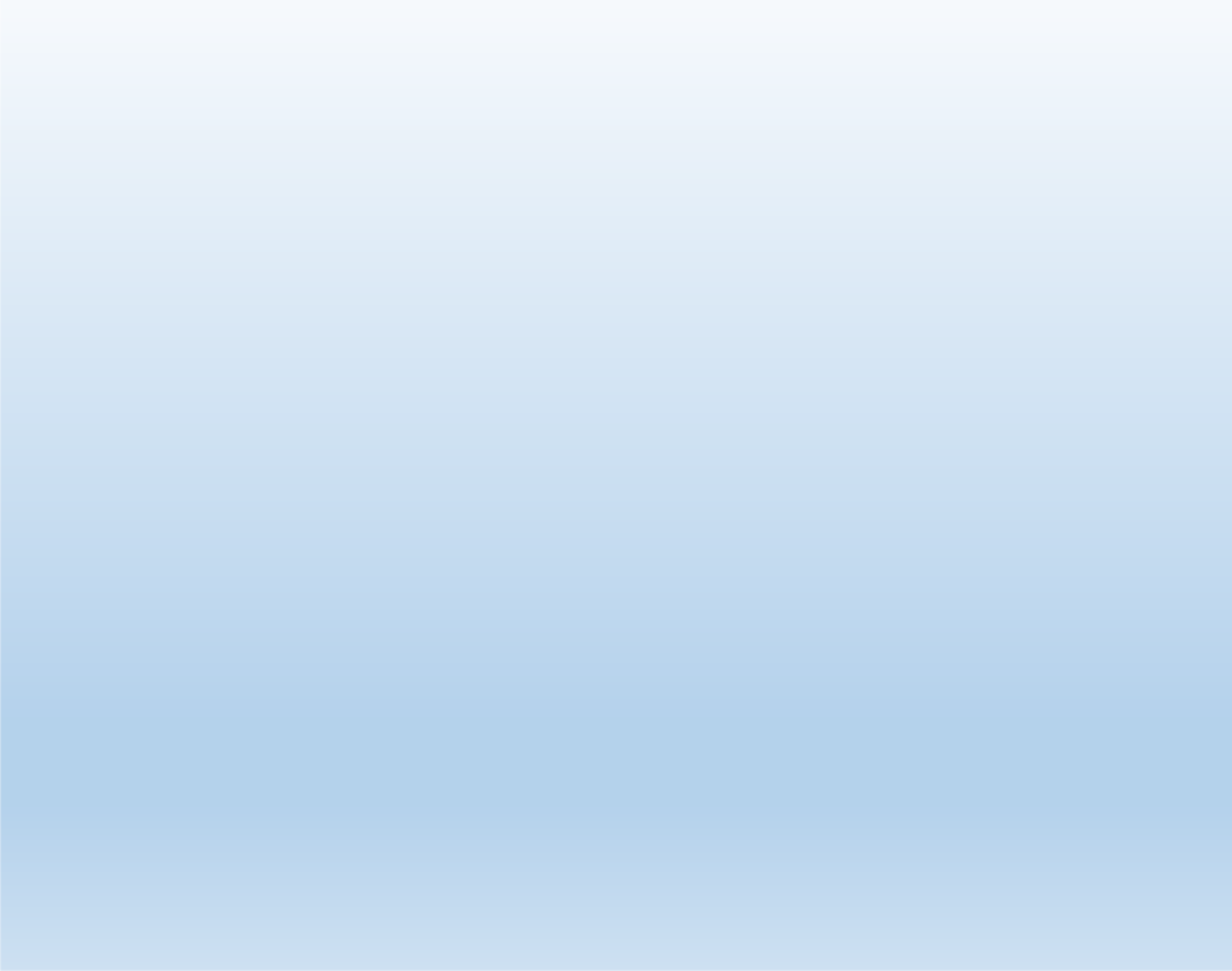 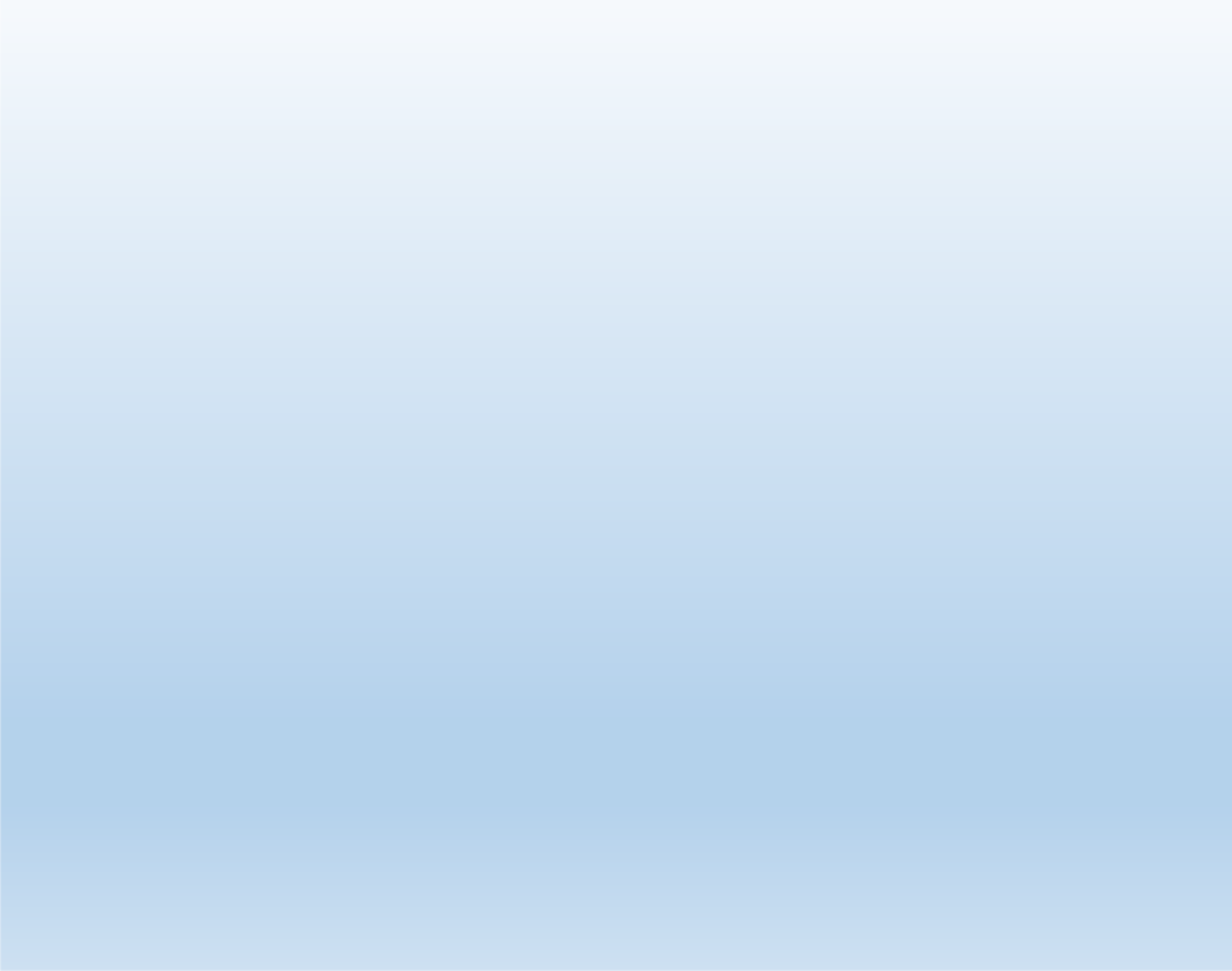 Dış İlişkiler Genel Koordinatörlüğü Stratejik Plan BölümleriBÖLÜM: DURUM ANALİZİKurumsal (Birim) TarihçePaydaş Analiziİnsan Kaynakları Yetkinlik AnaliziGZFT (Güçlü Yönler, Zayıf Yönler, Fırsatlar, Tehditler) AnaliziBÖLÜM: GELECEĞE BAKIŞMisyonVizyonTemel DeğerlerBÖLÜM: STRATEJİ GELİŞTİRME, AMAÇ, HEDEF VE STRATEJİLERİN BELİRLENMESİAmaçlarHedeflerGöstergelerBÖLÜM: DURUM ANALİZİKurumsal TarihçeTürkiye Büyük Millet Meclisi’nde 22 Mayıs 2008 tarihinde ülkemizin 9 ilinde üniversite kurulmasına ilişkin 5765 sayılı Kanun ile Bartın’da bir üniversitenin kurulmasına karar verilmiştir. Kuruluş kanunu ile İktisadî ve İdarî Bilimler Fakültesi, Mühendislik Fakültesi, Fen Bilimleri Enstitüsü ve Sosyal Bilimler Enstitüsü Bartın Üniversitesi’ne bağlı olarak kurulmuştur. Zonguldak Karaelmas Üniversitesi’ne bağlı olan Orman Fakültesi, Beden Eğitimi ve Spor Yüksekokulu, Meslek Yüksekokulu ile Sağlık Hizmetleri Meslek Yüksekokulu, Bartın Üniversitesi Rektörlüğü’ne bağlanmıştır.Üniversitenin fiziki kapasitesi ile birlikte personel ve öğrenci kapasitesi de hızlı bir şekilde büyümektedir. Üniversitemizin yeni kampüsü, şehir merkezine 10 km uzaklıkta bulunan Kutlubey Yazıcılar köyünde 1.154.893 m2’lik alan üzerine kurulmuştur. Kampüste halen Edebiyat Fakültesi, Eğitim Fakültesi, Fen Fakültesi, İslami İlimler Fakültesi, İktisadi ve İdari Bilimler Fakültesi, Mühendislik, Mimarlık ve Tasarım Fakültesi, Lisansüstü Eğitim Enstitüsü, Spor Bilimleri Fakültesi, Merkezi Araştırma Laboratuvarı ile Merkezi Öğrenci ve Personel Yemekhanesi, Kütüphane binası bulunmaktadır. Kutlubey Kampüsü’nde inşaatlar devam etmekte olup Edebiyat Fakültesi İdari Binası, Mühendislik, Mimarlık ve Tasarım Fakültesi İdari Binası, 30 Dairelik Lojman Binası ile Merkezi Öğrenci ve Personel Yemekhane Binası’nın teslimi 2017 yılında gerçekleşmiştir. Dış İlişkiler Genel Koordinatörlüğü altında bulunan Erasmus koordinatörlüğümüz de 2023 yılı Mart ayı itibarıyla Kutlubey Kampüsü Rektörlük binasında çalışmalarına devam etmektedir. Üniversitenin Rektörlük bünyesinde yer alan Dış İlişkiler Genel Koordinatörlüğü: Erasmus Koordinatörlüğü, Farabi Koordinatörlüğü, Mevlana Değişim Koordinatörlüğü ve Uluslararası Öğrenci ve Yurtdışı Eğitim Koordinatörlüğü’nden oluşmaktadır. Dış İlişkiler Genel Koordinatörlüğünü üniversite Rektör Yardımcısı Prof. Dr. Mehmet Zahmakıran yürütmektedir.Erasmus Koordinatörlüğü:Erasmus Koordinatörlüğü, Avrupa Birliği Erasmus+ Yükseköğrenim Beyannamesi Sertifikasyonuna 2014 yılında sahip olmuştur. Yurtdışında yer alan üniversitelerle ve çeşitli eğitim kurumlarıyla iyi ikili ilişkileri kurmak ve yürütmekten, üniversitemizi yurtdışında tanıtmaktan sorumlu bir birim olmakla beraber Avrupa Birliği’ne bağlı olan Erasmus+ hareketlilik projelerinden de sorumlu birimdir.Koordinatörlük, üniversitenin uluslararası tanınırlığına katkı sağlamak, uluslararası anlaşmaların yapılmasında akademik birimler arası koordinasyonu sağlamak ve bu ilkeler doğrultusunda üniversitenin Avrupa Birliği sürecindeki fırsatları öğrenci ve mezunlarına sunarak onlara destek olmayı amaçlamaktadır. Üniversiteye yeni kayıt olan öğrenciler başta olmak üzere Erasmus+ faaliyetlerini tanıtmak amacıyla her yıl Erasmus+ tanıtım sunumları gerçekleştirmektedir. Erasmus+ Yükseköğrenim Programı kapsamında; Erasmus Koordinatörlüğü 161 öğrenci göndermiş ve 14 öğrenciye ev sahipliği yapmıştır.Farabi Koordinatörlüğü:Kısaca "Farabi Değişim Programı" olarak adlandırılan Yükseköğretim Kurumları Arasında Öğrenci ve Öğretim Üyesi Değişim Programı, üniversite ve yüksek teknoloji enstitüleri bünyesinde ön lisans, lisans, yüksek lisans ve doktora düzeyinde eğitim-öğretim yapan yükseköğretim kurumları arasında öğrenci ve öğretim üyesi değişim programıdır.Farabi Değişim Programı, öğrenci veya öğretim üyelerinin bir veya iki yarıyıl süresince kendi kurumlarının dışında bir yükseköğretim kurumunda eğitim ve öğretim faaliyetlerine devam etmelerini amaçlamaktadır. Farabi Değişim Programının uygulanmasına ilişkin ilkeler, Yönetmelik ve Esas ve Usuller tarafından ayrıntılarıyla belirlenmiştir.‘Farabi Değişim Programı’ YÖK tarafından 2009 yılında başlatılmış ve Farabi Değişim Protokolü imzalamış üniversitelerin öğrenci değişimini mümkün kılan yurt içi değişim hareketliliğidir. Her yıl Mart ayında ilana çıkılarak başvuruların alındığı ve öğrencilerin akademik başarılarını (genel not ortalamaları) dikkate alarak değişime fırsat veya hak tanıyan bir süreçtir. Pandemi döneminde Farabi Değişim Programı durdurulmuştur ve hala hareketlilik gerçekleştirilmemektedir.Mevlana Koordinatörlüğü:UNESCO, Mevlana’nın doğumunun 800. yıldönümü nedeniyle, 2007 yılını Mevlana ve Hoşgörü Yılı ilan etmiştir. Öğrenim hayatı boyunca dönemin değişik ülke ve şehirlerinde yer alan eğitim kurumlarını hem bir öğrenci hem de bir bilim insanı olarak ziyaret etmiştir. Mevlana’nın hayatında ve felsefesinde "değişim" önemli bir yer tutmaktadır.Mevlana Değişim Programı, yurtiçinde eğitim veren yükseköğretim kurumları ile yurtdışında eğitim veren yükseköğretim kurumları arasında öğrenci ve öğretim elemanı değişimini gerçekleştirmeyi amaçlayan bir programdır. 23 Ağustos 2011 tarih ve 28034 sayılı Resmi Gazete’de yayımlanan Yönetmelik ile birlikte yurt dışındaki yükseköğretim kurumları ile ülkemizdeki yükseköğretim kurumları arasında öğrenci ve öğretim elemanı değişiminin önü açılmıştır.Değişim programına katılmak isteyen öğrenciler en az bir en fazla iki yarıyıl eğitim için; öğretim elemanları ise en az 2 hafta en fazla 3 ay süreyle dünyadaki yükseköğretim kurumlarında ders vermek üzere programdan faydalanabilirler. Benzer şekilde dünyanın bütün bölgelerinden de öğrenci ve öğretim elemanları Türkiye’deki yükseköğretim kurumlarına program kapsamında gelerek eğitim-öğretim faaliyetlerine katılabilirler. Pandemi döneminde Mevlana Değişim Programı durdurulmuştur ve hala hareketlilik gerçekleştirilmemektedir.Öğrenci Sayıları:Öğretim Elemanı Sayıları:Uluslararası Öğrenci ve Yurtdışı Eğitim Koordinatörlüğü:Uluslararası Öğrenci ve Yurtdışı Eğitim Koordinatörlüğü, Dış İlişkiler Genel Koordinatörlüğü altında 2017 yılında kurulmuştur. Koordinatörlüğü Öğr. Gör. Burçin Kef yürütmektedir. Dış İlişkiler Genel Koordinatörlüğü ise Rektör Yardımcısı Prof. Dr. Mehmet Zahmakıran tarafından yürütülmektedir.Paydaş AnaliziPaydaş analizinin amacı Dış İlişkiler Genel Koordinatörlüğünün paydaşlarının kimler olduğunun ortaya konulmasıdır. Paydaş analizinde üniversitemizin Dış İlişkiler Genel Koordinatörlüğü’nün sorumluluk alanında olan faaliyetleri için paydaşlar tespit edilmiş ve bu paydaşlar açıklanmıştır.Paydaşların belirlenmesinde, hizmetlerin kimler tarafından kullanıldığı, ilişkinin ne düzeyde olduğu, etkilenme şekli ve durumu dikkate alınmıştır. Bu çerçevede amacı Dış İlişkiler Genel Koordinatörlüğü, paydaşlarının iç paydaş ve dış paydaş olarak iki grupta ele alabilmektedir. Koordinatörlük misyonu gereği ağırlıklı olarak dış paydaşlarla çalışmaktadır. Bu değerlendirmelerde, öğrencilerin iç paydaş mı yoksa dış paydaş mı sayılacağı hassasiyetle tartışılmıştır. Bu konuda iki görüş ortaya çıkmıştır: Bir yandan eğitim kurumlarının varlığının bütünüyle öğrencilere bağlı olduğu düşünülürse öğrencileri iç paydaş saymak gerektiği ortaya çıkmaktadır. Dahası, öğrenci merkezli olmayı temel amaçları arasına koyan bir kurumun öğrencileri dış paydaş olarak görmesi uygun düşmüyor gibidir. Öte yandan, öğrencileri hizmet alan bireyler olarak gördüğümüzde bu grubu dış paydaş olarak görmek gerektiği ortaya çıkmaktadır. Bu değerlendirmeler sonunda, Stratejik Plan Hazırlama Rehberi’ndeki sınıflandırmayı da göz önünde bulundurarak öğrencilerin dış paydaş grubuna dahil edilmesine karar verilmiştir.İç ve dış paydaşlardan oluşturulan sıralama aşağıda belirtilmiştir:Yapılan işbirlikleri kapsamında paydaşların görüş ve önerileri dikkate alınmaktadır. İç paydaşların ve dış paydaşların beklentileri ve görüşleri doğrultusunda kaliteli hizmet sunulması hedeflenmiştir. Stratejik planda bu beklenti ve önerilere uygun amaç ve hedeflere yer verilmiştir.İnsan Kaynakları Yetkinlik Analizi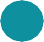 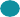 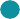 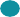 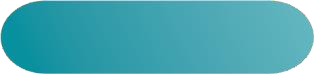 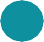 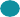 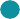 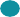 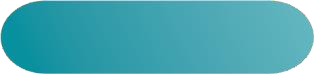 İnsan kaynakları yetkinlik analizinde, Dış İlişkiler Genel Koordinatörlüğü’nün sahip olduğu niteliklere ilişkin açıklamalar belirtilmiştir. Birimde görev yapan personelin görev tanımları birime ait web sayfalarında ilan edilmiştir. Yetkinlik değerlendirmesinde temel olarak yönetici değerlendirmesi yöntemi kullanılmıştır. Böylece, yönetici, kendisine bağlı personeli, görevin ve pozisyonun gerektirdiği yetkinlik gereksinimlerini dikkate alarak değerlendirmiştir.GZFT (Güçlü Yönler, Zayıf Yönler, Fırsatlar, Tehditler) Analizi Güçlü YönlerZayıf YönlerFırsatlarTehditlerBÖLÜM: GELECEĞE BAKIŞMisyonMisyonumuz;Bartın Üniversitesi olarak değişim programları kapsamında eğitim ve öğretim faaliyetlerini etkin, tarafsız ve şeffaf bir şekilde yürütülmesini sağlayarak Erasmus, Farabi ve Mevlana kapsamındaki programlardan faydalanma oranını en yükseğe çıkarmak, yurtiçinde ve yurtdışında hem ülkemizin hem de üniversitemizin tanınırlığını artırarak yurtiçinden ve yurtdışından öğrenci, akademik ve idari personeli üniversitemize çekmek,İkili ve çoklu iş birlikleri yapmak ve yapılmasını teşvik etmek,Uluslararası iş birlikleri ile bilim ve teknoloji alanındaki gelişmeleri yurtdışından üniversitemize taşıyarak üniversitemiz ve ülkemiz için katkılar sağlamak,Yurtdışından ders verme hareketliliği ile gelen akademik personelin bilgi paylaşımı ile eğitimimize farklı bakış açıları kazandırmak,Değişim programları kapsamında iş birliği yelpazesini tüm dünyaya yaymak, farklı kültürlerin eğitim- öğretim olanaklarını tecrübe edip değerlendirme imkânı sunmak,Değişim programları kapsamında yer alan program ülkelerindeki ve ortak ülkelerdeki yükseköğretim kurumlarıyla yapılan ikili anlaşmalarla iş birliklerini kalıcı ve sürdürebilir yapmak,Değişim programları kapsamında yapılan faaliyetlerle ilgili bilgileri internet sayfası ve sosyal medyada paylaşarak yurtdışındaki üniversite, enstitü ile araştırma kurum ve kuruluşlarını bilgilendirmek,Yurtdışından yabancı katılımcı sayısını arttırmak için üniversitenin bazı desteklerini sunmak ve yararlanmaları için bilgilendirmek,Ülkemizin tanıtımı, eğitim, öğretim ve kültürümüzün bilinirliğinin yaygınlaştırmak için kültürel geziler düzenlemek,Değişim programlarıyla giden öğrencilerimizin kendini geliştirebilmesi, ilgi alanının ve mesleki bilgisinin geliştirilmesi için teşvik etmek, yurtdışında elde edeceği tecrübenin kendisine ve üniversitesine olan faydasını açıklamak, insan ilişkilerinde daha başarılı ve özgüvene sahip bireyler olmaları yönünden destek sağlamak, üniversitesi ve ülkesini yurtdışında en iyi şekilde temsil etmesi için bilgilendirme ve oryantasyon toplantıları düzenlemek,Daha fazla uluslararası öğrenciyi üniversitede ağırlamak, bu öğrencilerin yaşayabilecekleri sorunlara yönelik çözüm öneri ve uygulamaları geliştirmek, uluslararası öğrencilerin yoğun şekilde tercih edebileceği bir üniversite olma adına gerekli altyapıyı oluşturmak.VizyonVizyonumuz;Misyonumuz gereği olan uluslararasılaşmayı ilke edinen, daha iyi hizmet vermek için sürekli kendini geliştiren ve yenileyen,Değişim programlarına en üst düzeyde katılımı gerçekleştirme stratejisine sahip, Bologna süreciyle uyumlu, uluslararasılaşmış bir üniversite olarak sürdürülebilirlik ortamının yaratılmasına katkı sağlayan,Eğitim, öğretim ve araştırmada çağın gerekliliklerini takip eden,Kültürel işbirliğinin fayda ve avantajlarının bilincinde olup üniversitesine ve ülkesine yararlı olmayı hedefleyen ve bu değerleri geliştirmek için çalışan;Uluslararası öğrencilere uygun eğitim ve sosyal ortamların sunulduğu ve uluslararası öğrenciler tarafından yoğun şekilde tercih edilen,Öğrenci, akademik ve idari personele sunduğumuz yurtdışı olanaklarla alanında öncü, tanınmış, güvenilir ve saygın bir uluslararası değişim ve işbirliği sağlayan bir genel koordinatörlük olmak.Temel DeğerlerDış İlişkiler Genel Koordinatörlüğü yurtiçi ve yurtdışı ile olan işbirlikleri kapsamında eğitim, öğretim ve araştırma faaliyetlerinde kalite hedefli yönetim sistemini esas almaktadır.İnsana ve doğaya saygılıEtkinŞeffafVerimliHoşgörülüKatılımcıTarafsızÜniversite ve ülkenin uluslararası tanınırlığıKonularında öncü ve rekabetçi bir Genel Koordinatörlük olmak temel değerlerimizi oluşturmaktadır. Temel değerler ışığında temel hedefi uluslararasılaşma olan Genel Koordinatörlüğümüz kalite ve yenilik odaklı sistemi esas almaktadır.BÖLÜM: STRATEJİ GELİŞTİRME, AMAÇ, HEDEF VE STRATEJİLERİN BELİRLENMESİÜniversitemiz vizyonuna ulaşmak için durum analizinde ortaya çıkan ihtiyaçları ile konum, başarı bölgesi, değer sunumu ve temel yetkinlik tercihlerinden oluşan farklılaşma stratejisi dikkate alınarak 5 amaç ve bu amaçları gerçekleştirmeye yönelik 23 hedef belirlenmiştir.AmaçlarAmaç 1. Öğrenci Merkezli Eğitimle Öğrenci Başarısını ArttırmakAmaç 2.Bilimsel Araştırma ve Yayın Faaliyetlerini Nitelik ve Nicelik Yönünden GeliştirmekAmaç 3.Üniversite Genelinde Girişimci ve Yenilikçi Faaliyetleri Yaygınlaştırmak ve Kurumsallaştırmak Amaç 4. Bölgesel Kalkınmaya Yönelik Sosyal, Kültürel ve Bilimsel Faaliyetleri ArttırmakAmaç 5. Katılımcı Yönetim ve Organizasyon Yapısı ile Kurum Kültürünü GeliştirmekHedeflerHedef 1.1. Eğitim-öğretimin fiziksel ve akademik altyapısı iyileştirilecektir. Hedef 1.2. Eğitim-Öğretim programları iyileştirilecektir.Hedef 1.3. Üniversitemize gelen Lisans/Önlisans öğrencilerinin nitelikleri iyileştirilecektir. Hedef 1.4. Öğrencilere yönelik rehberlik ve danışmanlık hizmetleri geliştirilecektir.Hedef 1.5. Engelli öğrencilerin fiziksel, eğitimsel ve sosyal alanlardaki erişilebilirliği arttırılacaktır. Hedef 2.1.Araştırma altyapısı iyileştirilecektir.Hedef 2.2. Üniversitemizde gerçekleştirilen bilimsel araştırma projelerinin sayısı arttırılacaktır.Hedef 2.3. Üniversitemiz araştırmacılarının ulusal ve uluslararası bilimsel etkinliklere katılımı arttırılacaktır. Hedef 2.4. Lisansüstü eğitim programlarının niteliği ve niceliği arttırılacaktır.Hedef 2.5. Ulusal ve uluslararası düzeyde yayın sayısı ve niteliği arttırılacaktır. Hedef 3.1.Girişimcilikle ilgili eğitim-öğretim faaliyetleri geliştirilecektir.Hedef 3.2. Girişimcilikle ilgili araştırma, uygulama ve proje sayısı arttırılacaktır.Hedef 3.3. Üniversite kaynaklı patent, fikri ve sınai mülkiyet hakkı sahipliği girişimleri arttırılacaktır. Hedef 3.4.Öğrencilerin kişisel ve sosyal gelişimini sağlayacak etkinlikler arttırılacaktır.Hedef 4.1.Üniversitenin ulusal ve uluslararası bilimsel faaliyetleri arttırılacaktır. Hedef 4.2. Sürekli eğitim programlarının sayısı ve niteliği arttırılacaktır.Hedef 4.3. Üniversitenin sosyal ve kültürel faaliyetleri arttırılacaktır.Hedef 4.4. Bölgenin kalkınmasına ve gelişmesine yönelik faaliyetler arttırılacaktır. Hedef 5.1.Üniversitemiz mezunları ile ilişkiler geliştirilecektir.Hedef 5.2. İç paydaşların kurumsal aidiyet düzeyi arttırılacaktır.Hedef 5.3. Paydaşların karar alma süreçlerine etkin katılımı sağlanacaktır.Hedef 5.4. Üniversitenin ulusal ve uluslararası düzeyde tanınırlığı arttırılacaktır. Hedef 5.5. Kurum içinde kalite kültürü yaygınlaştırılacaktır.Tablo 1: Hedef Kartı 8Tablo 2: Hedef Kartı 22Tablo 3: Hedef Kartı 23YILLARÖğrenci Sayısı GidenÖğrenci Sayısı GidenAkademik Personel Sayısı GidenAkademik Personel Sayısı GidenÖğrenci Sayısı GelenAkademik Personel Sayısı GelenAkademik Personel Sayısı GelenYILLARÖğrenimStajDers VermeDers AlmaÖğrenimDers VermeDersYILLARÖğrenimStajDers VermeDers AlmaÖğrenimDers VermeAlma2018-20194012877002019-2020245820002020-2021138002002021-202226161080002022-202323012210YILLARÖğrenci Sayısı GidenÖğrenci Sayısı Gelen2012-20131232013-201429122014-201540132015-20162252016-20171522017-20181142018-2019214YILLARÖğrenci Sayısı GidenÖğrenci Sayısı Gelen2013-2014002014-2015012015-2016102016-2017002017-201830YILLARPersonel Sayısı GidenPersonel Sayısı Gelen2013-20141302014-20151602015-20160( Personel hareketliliği durduruldu)02016-2017--2017-20181 (Proje Tabanlı )ERASMUS KOORDİNATÖRLÜĞÜ PAYDAŞLAR LİSTESİERASMUS KOORDİNATÖRLÜĞÜ PAYDAŞLAR LİSTESİPAYDAŞ ADI:İÇ PAYDAŞ / DIŞ PAYDAŞAkademik Personelİç Paydaşİdari Personelİç PaydaşDiğer Akademik Birim ve Koordinatörlüklerİç PaydaşYükseköğretim KuruluDış PaydaşTürkiye Ulusal AjansıDış PaydaşBartın Üniversitesi ÖğrencileriDış PaydaşBartın Üniversitesi Uluslararası ÖğrencileriDış PaydaşDeğişim Programlarıyla Gelen ÖğrencilerDış PaydaşUlusal ve Uluslararası ÜniversitelerDış PaydaşKonsorsiyum Ortak KurumlarıDış PaydaşGüçlü YönlerGüçlü YönlerÜniversitemiz ve birimimizde huzurlu ve samimi bir ortamınbulunmasıKurum kültürünü geliştirmeye ve güçlendirmeye yönelikyapılanmaya ve faaliyetlere önem verilmesiAkademik ve idari personel ile iletişim kolaylığıGenç dinamik ve motivasyonu yüksek bir kadronun varlığıÇağdaş ve öğrenci merkezli yaklaşımın bulunmasıKararlarda ortak aklı ve katılımcılığı esas alan biryaklaşımın varlığıAvrupa Yükseköğretim Alanı'na uyum sürecinin devameğilimiUluslararası çapta yapılan ikili anlaşmaların her yıl artmasıve hareketlilik imkanlarının genişlemesiBartın Üniversitesi’nde artan ulusal ve uluslararası öğrencisayısı ile kültürel çeşitliliğin yer almasıGenel Koordinatörlükte değişim ve sürekli iyileşmeçabalarının varlığıÜniversite yeni kampüsünün hızla gelişiyor olmasıBartın Üniversitesi’nin tarihi, doğal ve turistik bir bölgedebulunmasıUlusal ve uluslararası üniversite sıralamalarında görünür hale gelinmesiGenel Koordinatörlüğün hareketlilik sağlayacaköğrencilere vermiş olduğu çeşitli oryantasyon eğitimleri ve dil destek kurslarının varlığıDış İlişkiler Genel Koordinatörü ve alt koordinatörlüklerinkoordinatörlerinin vizyon sahibi olmasıGenel Koordinatörlük personelin aidiyet duygusunun iyidüzeyde olmasıZayıf YönlerZayıf YönlerÜniversite kampüslerinin farklı yerlerde olmasıAkademik personelin proje hazırlama bilgisini arttırmaya yönelik eğitimlerin yetersizliğiErasmus+ Programları gibi kurum dışı projelerinin azlığıİdari ve destek personel sayısının yetersiz olmasıÜniversitenin yeni olması nedeniyle kurumsal aksaklıklar ve sistem yetersizlikleriErasmus, Farabi ve Mevlana koordinatörlüklerindeki hareketliliklerin yetersizliği ve yaşanan aksaklıklarKongre ve konferans salonlarının yetersizliğiBartın Üniversitesi'nin tanıtımının yeterli olmamasıDış paydaşlarla ilişkilerin yeterli düzeyde olmamasıÜniversitenin herhangi bir konukevinin, yeterli sosyal tesis ve lojman imkanının bulunmamasıBazı öğrencilerin okula aidiyet ve hedef duygusunun zayıf olması, değişim programlarından yaralanma konularındaki isteksizlikleriUluslararası öğrenci değişim programlarındanyararlanacak öğrencilerin dil seviyelerinin yetersiz olmasıYapılan değişim projelerindeki bütçelerin kısıtlı olması ve üniversite öz kaynaklarının yetersiz olmasıErasmus vb. kapsamında planlanan faaliyetlerde sponsor ve destek bulunamamasıUluslararası çapta fuar, uluslararası hafta gibi üniversitemizi tanıtacak faaliyet ve etkinliklerine katılımın azlığıFırsatlarFırsatlarUlusal ve uluslararası üniversiteler ile mevcut iş birliklerinin geliştirilmesi imkânıÜniversitelerin ulusal ve uluslararası düzeydebirbirleriyle güçlü entegrasyona ve işbirliklerine yöneliyor olmasıBölgedeki üniversiteler ile işbirliğinin geliştirilmesi potansiyeliÜniversite ile kamu kuruluşları ve STK’lar arasında yeni ve ortak proje potansiyeliUzaktan eğitimin yaygınlaştırılması potansiyeliGenel Koordinatörlük tanıtım faaliyetleri için öğrenci kulübünün kurulmasıÖğrencilerin değişim programlarına olan ilgisinin artmaya başlamasıTehditlerTehditlerDeğişim programlarına istenilen düzeyde başvurununolmamasıDiğer ulusal üniversiteler arasında giderek yükselenrekabetYasal mevzuatın sık sık değiştirilmesi ve bunun kurumsallaşmayı olumsuz etkilemesiUluslararası öğrencilerin ihtiyaçlarının giderilmesindeyaşanan aksaklıklar. Lojistik (ulaşım, konaklama vs.) sorunlarıNitelikli öğrencilerin ve yurtdışı uyruklu öğrencilerin dahabüyük şehirleri tercih etmesiBartın’ın transit yol üzerinde bulunmamasıİş yükünün fazlalığı ve kadronun yetersizliğiÜniversite ihtiyaçlarının karşılanmasında tedarikçilerin yeterince iyi hizmet verememeleriBartın ilinin tanınırlığının az olmasıAmaç (A2)Bilimsel Araştırma ve Yayın Faaliyetlerini Nitelik ve Nicelik Yönünden GeliştirmekBilimsel Araştırma ve Yayın Faaliyetlerini Nitelik ve Nicelik Yönünden GeliştirmekBilimsel Araştırma ve Yayın Faaliyetlerini Nitelik ve Nicelik Yönünden GeliştirmekBilimsel Araştırma ve Yayın Faaliyetlerini Nitelik ve Nicelik Yönünden GeliştirmekBilimsel Araştırma ve Yayın Faaliyetlerini Nitelik ve Nicelik Yönünden GeliştirmekHedef (H2.3.)Üniversitemiz araştırmacılarının ulusal ve uluslararası bilimsel etkinliklere katılımını sağlamak.Üniversitemiz araştırmacılarının ulusal ve uluslararası bilimsel etkinliklere katılımını sağlamak.Üniversitemiz araştırmacılarının ulusal ve uluslararası bilimsel etkinliklere katılımını sağlamak.Üniversitemiz araştırmacılarının ulusal ve uluslararası bilimsel etkinliklere katılımını sağlamak.Üniversitemiz araştırmacılarının ulusal ve uluslararası bilimsel etkinliklere katılımını sağlamak.Performans GöstergeleriHedefe Etkisi (%)Plan Dönemi Başlangıç Değeri 2018201920202021PG2.3.1. Uluslararası değişim programlarından yararlanan öğretim üyesi sayısı1008131825PG2.3.2. Öğretim elemanlarının aktif katılım sağladığı bilimsel etkinlik sayısıPG2.3.3. Araştırma amaçlı yurtdışına giden öğretimelemanı sayısıAmaç (A5)Katılımcı Yönetim ve Organizasyon Yapısı ile Kurum Kültürünü GeliştirmekKatılımcı Yönetim ve Organizasyon Yapısı ile Kurum Kültürünü GeliştirmekKatılımcı Yönetim ve Organizasyon Yapısı ile Kurum Kültürünü GeliştirmekKatılımcı Yönetim ve Organizasyon Yapısı ile Kurum Kültürünü GeliştirmekKatılımcı Yönetim ve Organizasyon Yapısı ile Kurum Kültürünü GeliştirmekHedef (H5.4.)Üniversitenin ulusal ve uluslararası düzeyde tanınırlığı arttırılacaktır.Üniversitenin ulusal ve uluslararası düzeyde tanınırlığı arttırılacaktır.Üniversitenin ulusal ve uluslararası düzeyde tanınırlığı arttırılacaktır.Üniversitenin ulusal ve uluslararası düzeyde tanınırlığı arttırılacaktır.Üniversitenin ulusal ve uluslararası düzeyde tanınırlığı arttırılacaktır.Performans GöstergeleriHedefe Etkisi(%)Plan Dönemi Başlangıç Değeri20222023202420252026202620272028PG5.4.1. Tanıtıcı etkinlik, broşür, katalog vs. sayısıPG5.4.2. Yazılı, görsel ve sosyal medyada üniversite ileilgili yer alan haber sayısıPG5.4.3. Üniversite websayfalarının takip edilme sayısıPG5.4.4. Uluslararasıakademik sıralamalarda üniversitenin yeriPG5.4.5. Uluslararası öğrenci sayısının toplamöğrenci sayısına oranı (%)10010,201111,2511,5011,5011,751212,25Amaç (A5)Katılımcı Yönetim ve Organizasyon Yapısı ile Kurum Kültürünü GeliştirmekKatılımcı Yönetim ve Organizasyon Yapısı ile Kurum Kültürünü GeliştirmekKatılımcı Yönetim ve Organizasyon Yapısı ile Kurum Kültürünü GeliştirmekKatılımcı Yönetim ve Organizasyon Yapısı ile Kurum Kültürünü GeliştirmekKatılımcı Yönetim ve Organizasyon Yapısı ile Kurum Kültürünü GeliştirmekHedef (H5.5.)Kurum içinde kalite kültürü yaygınlaştırılacaktır.Kurum içinde kalite kültürü yaygınlaştırılacaktır.Kurum içinde kalite kültürü yaygınlaştırılacaktır.Kurum içinde kalite kültürü yaygınlaştırılacaktır.Kurum içinde kalite kültürü yaygınlaştırılacaktır.Performans GöstergeleriHedefe Etkisi(%)Plan Dönemi Başlangıç Değeri2018201920202021PG5.5.1. Akredite olan program sayısıPG5.5.2. Kalite kültürüne yönelik yapılan eğitimfaaliyetleri sayısıPG5.5.3. Belirlenmiş iş süreçleri sayısıPG5.5.4. Uluslararası değişim programlarından gelen öğrenci sayısı10063810